NÁRODNÁ RADA SLOVENSKEJ REPUBLIKYVIII. volebné obdobieČíslo: PREDS-108/2021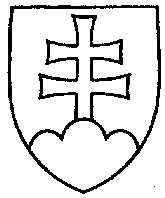 743UZNESENIENÁRODNEJ RADY SLOVENSKEJ REPUBLIKYz 10. mája 2021k návrhu skupiny poslancov Národnej rady Slovenskej republiky na vyslovenie nedôvery členovi vlády Slovenskej republiky Márii Kolíkovej, poverenej riadením Ministerstva spravodlivosti Slovenskej republiky (tlač 528)	Národná rada Slovenskej republikypo prerokovaní uvedeného návrhu podľa čl. 88 Ústavy Slovenskej republiky n e v y s l o v u j e   n e d ô v e r u 	členovi vlády Slovenskej republiky Márii KOLÍKOVEJ, poverenej riadením Ministerstva spravodlivosti Slovenskej republiky.    Boris  K o l l á r   v. r.    predsedaNárodnej rady Slovenskej republikyOverovatelia:Peter  V o n s   v. r. Richard  T a k á č   v. r.